Techniki wytwarzania odzieży (3h) 03.03.2021 r.Temat: Maszyny specjalne odzieżowe. Maszyny stębnowe ze specjalnym transportem zszywanej warstwy materiałów. Maszyny stębnowe z mechanizmem odkrawającym. Fastrygówki. Maszyny stębnowe dwuigłowe i zygzakowe. Maszyny łańcuszkowe. Obrzucarki.Witam serdecznie. W dużych zakładach odzieżowych oprócz maszyn stębnowych przemysłowych używane są różnego rodzaju maszyny specjalne. Na dzisiejszych zajęciach poznasz część z nich. Proszę wpisać temat do zeszytu i przeanalizować przesłane materiały. Na podstawie przesłanych wiadomości, informacji internetowych oraz własnych spostrzeżeń i doświadczeń napisz pracę- Pracownia krawiecka z mojej wyobraźni z wykorzystaniem maszyn specjalnych. Termin oddania pracy najpóźniej do dnia 10.03.2021 r.Pozdrawiam. Beata Gola03.03.2021 r.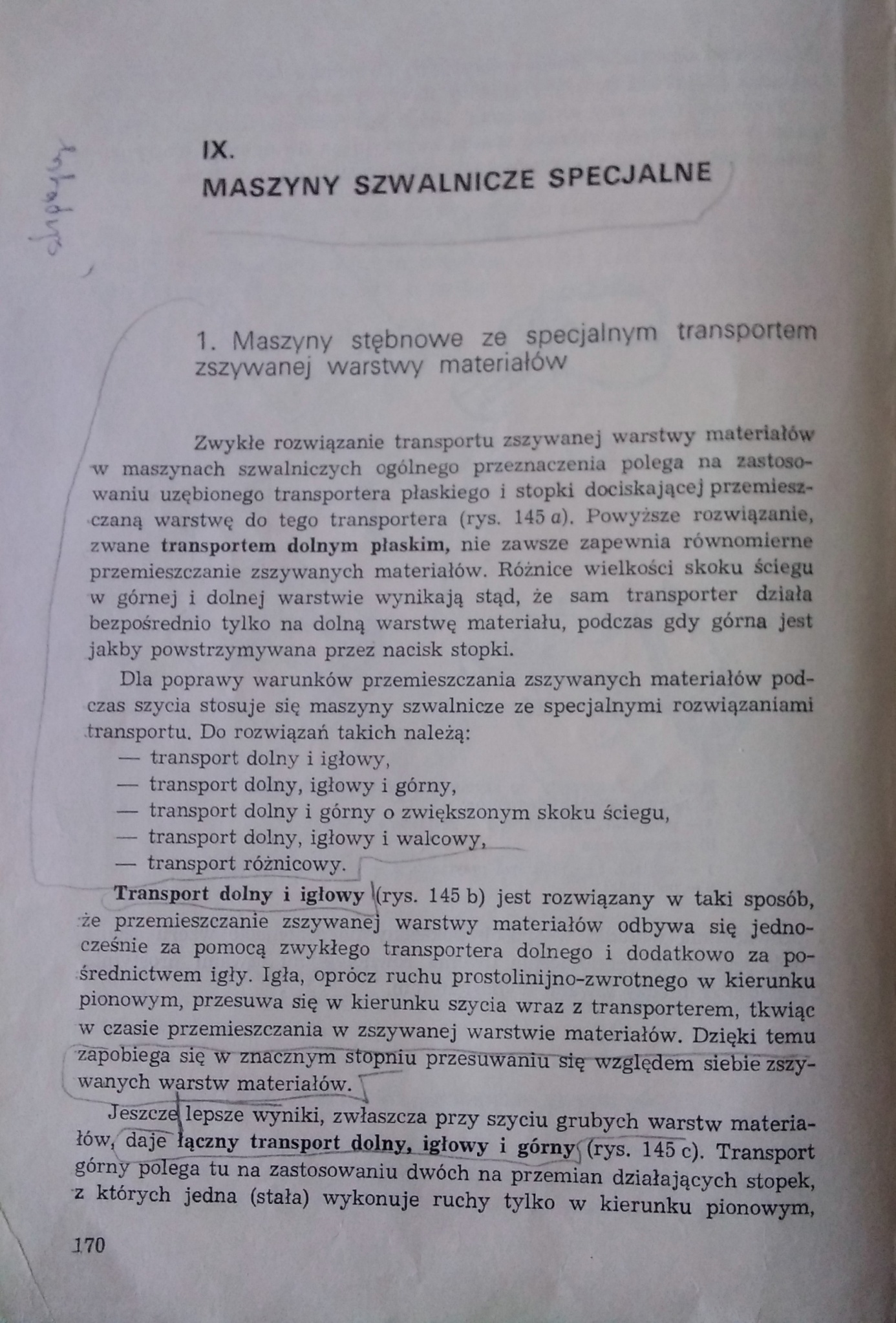 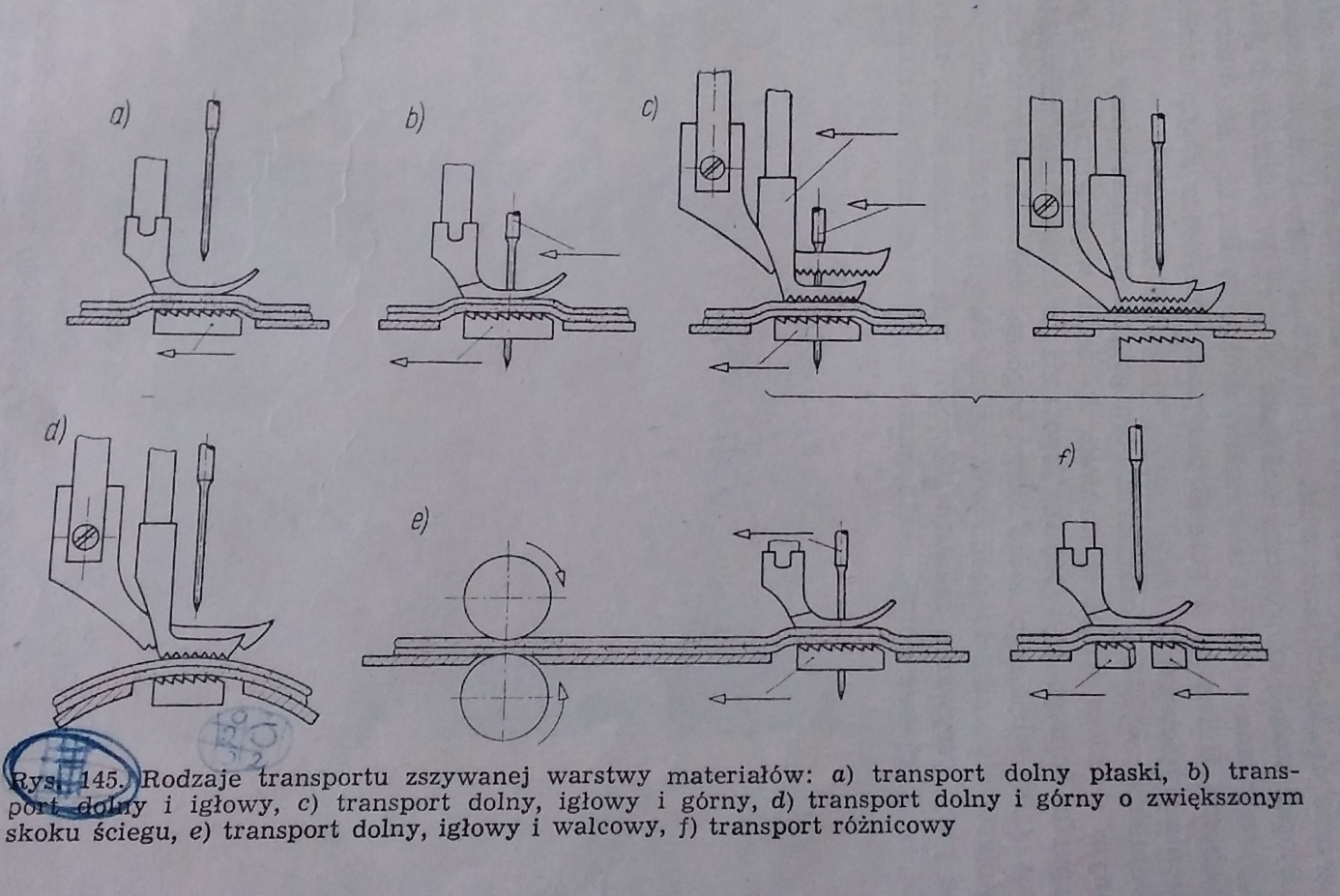 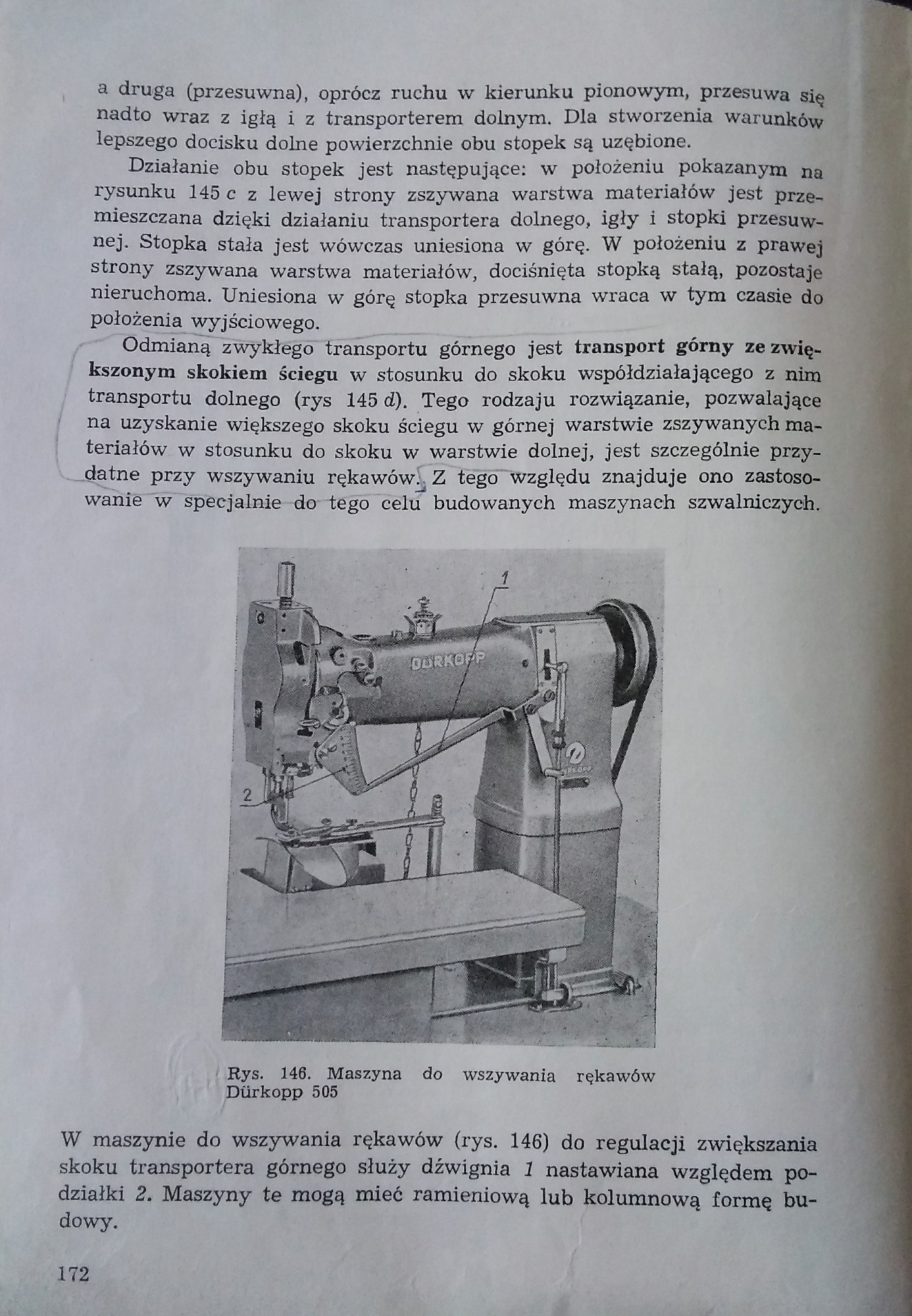 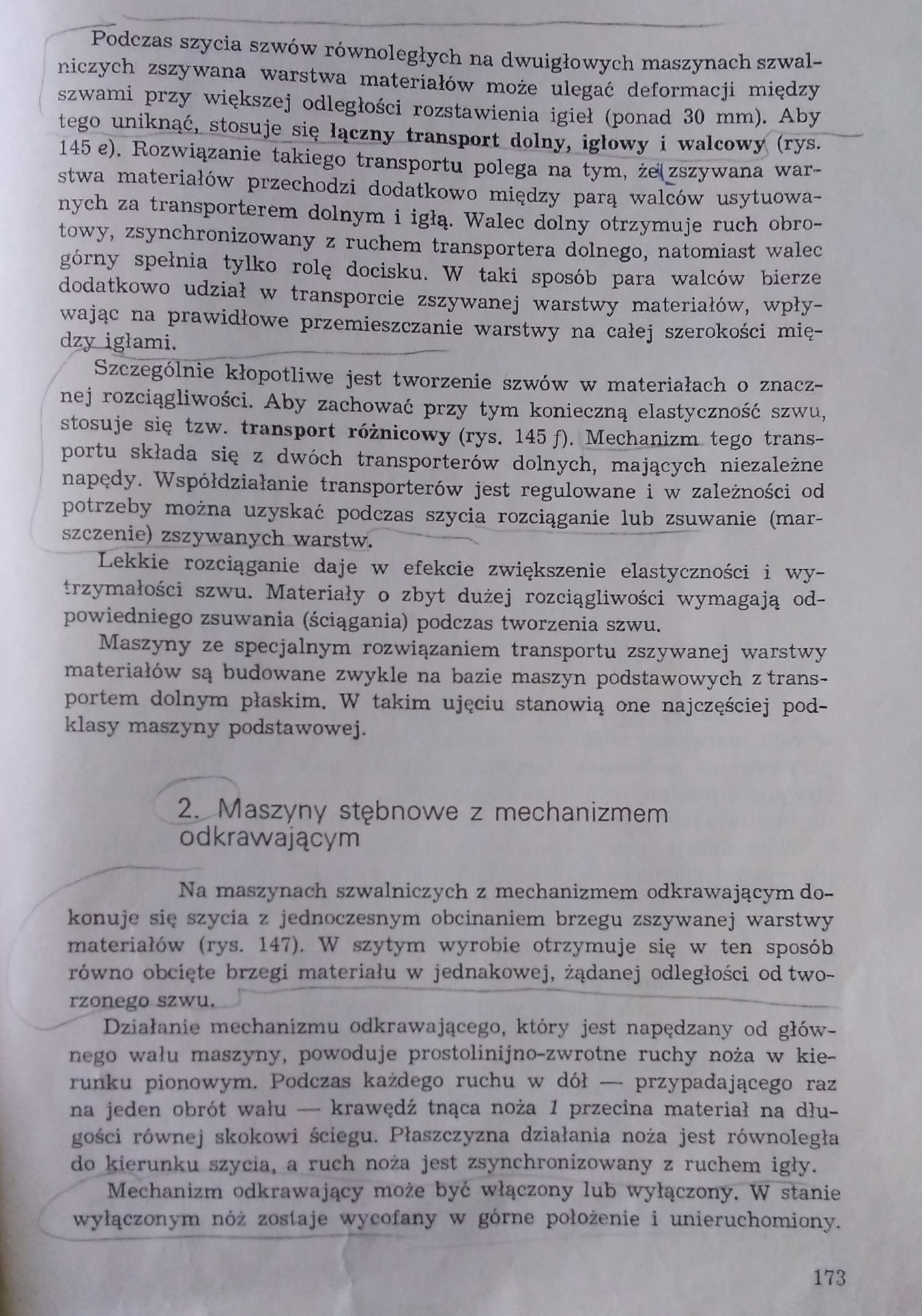 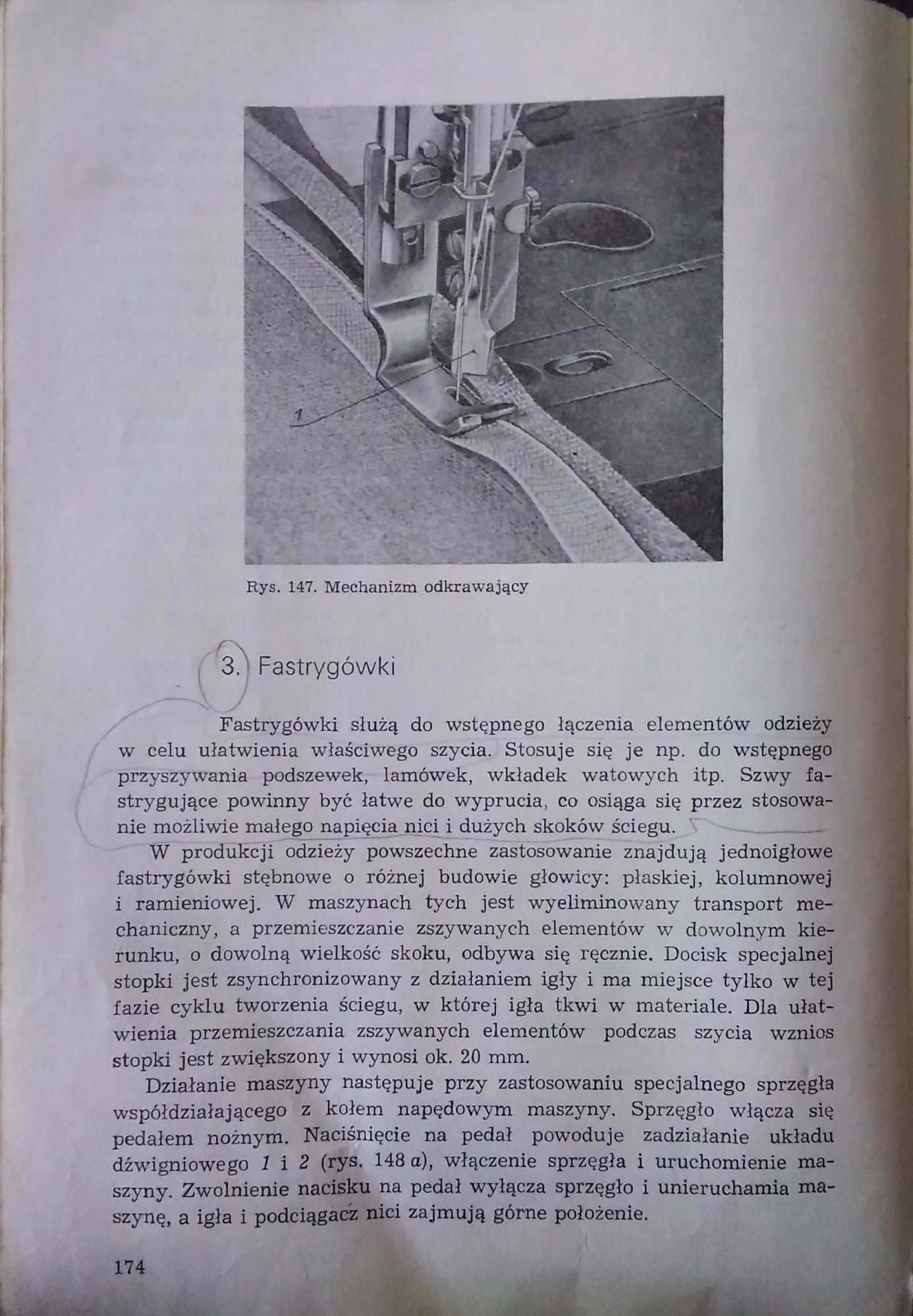 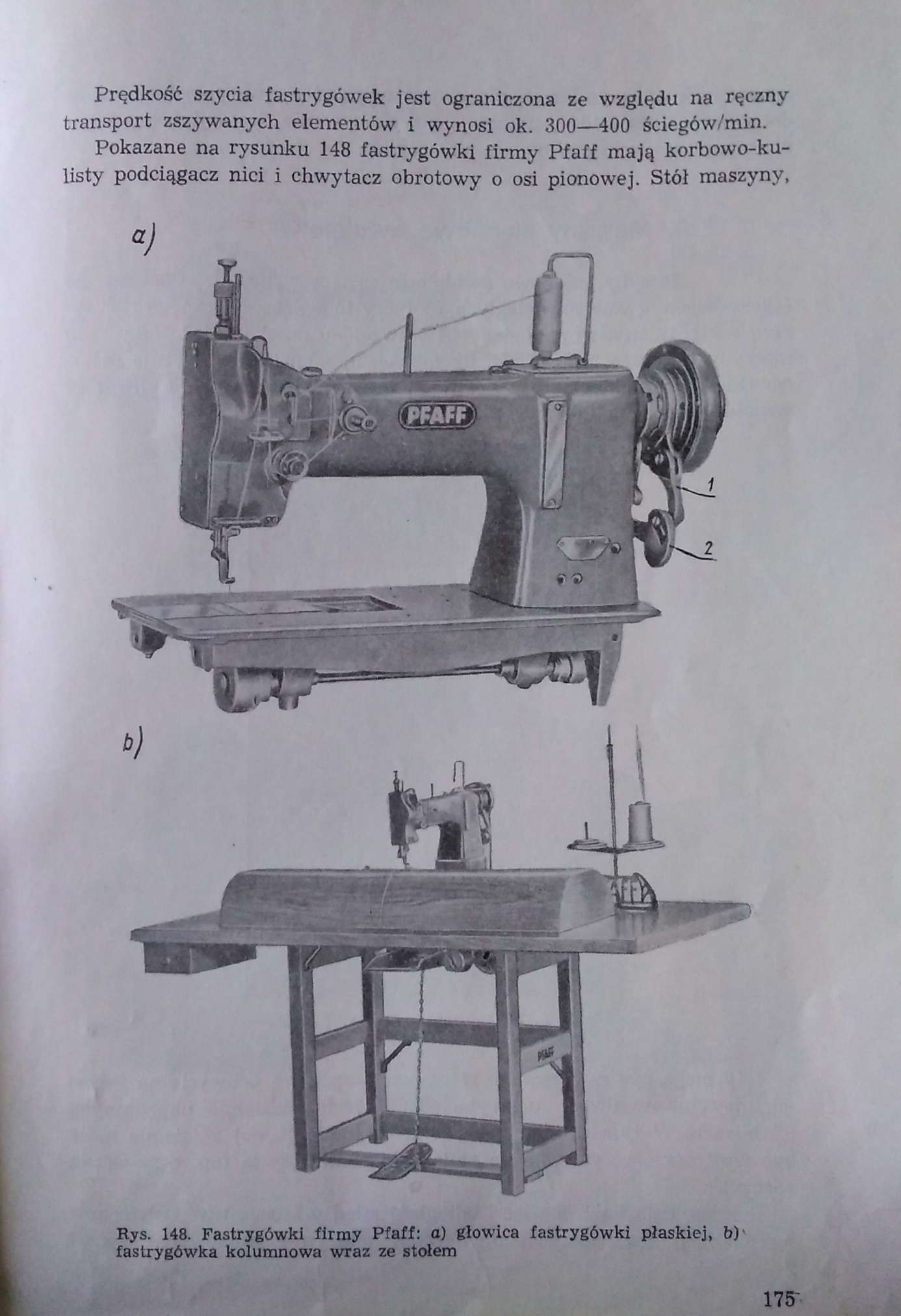 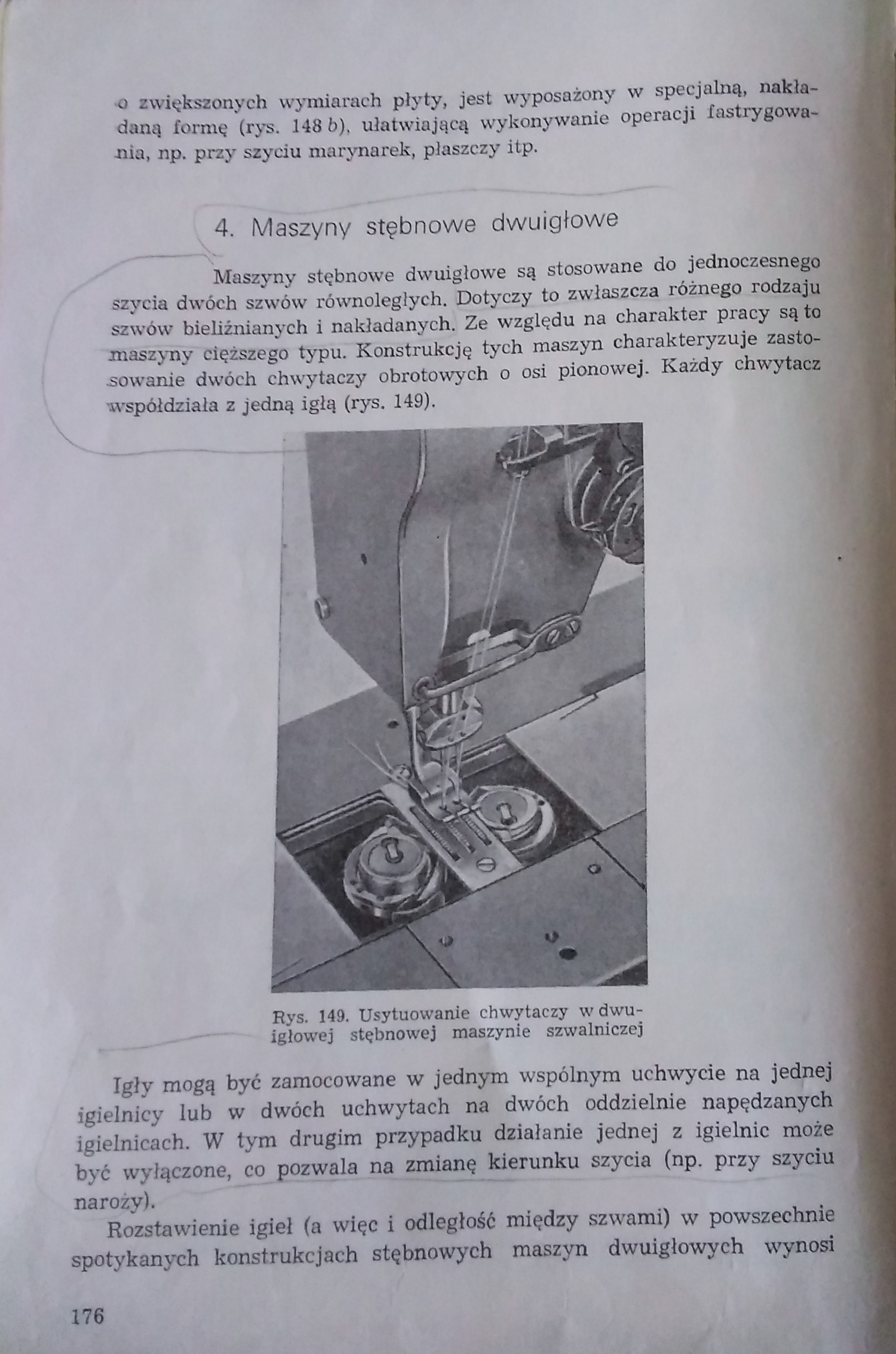 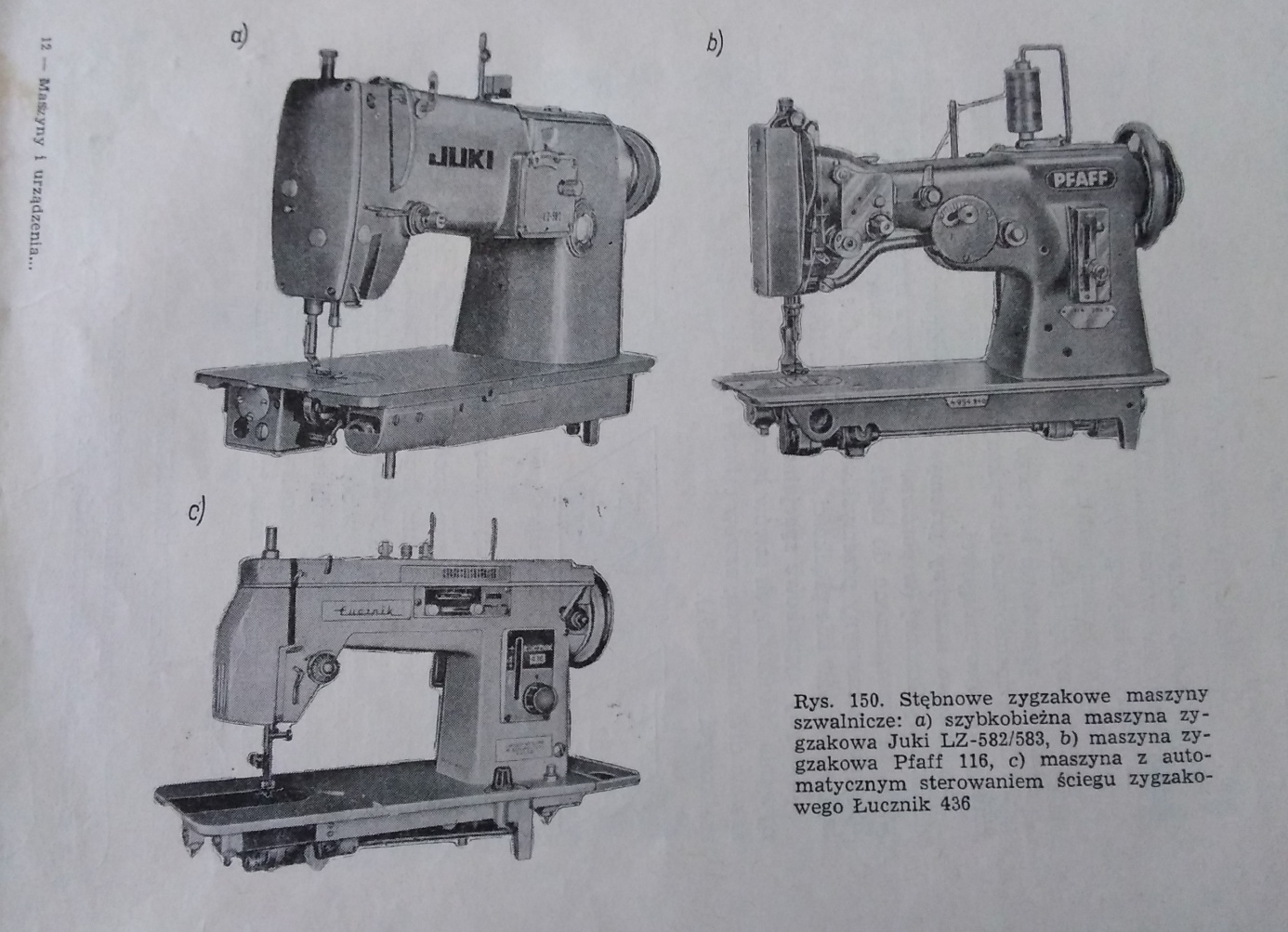 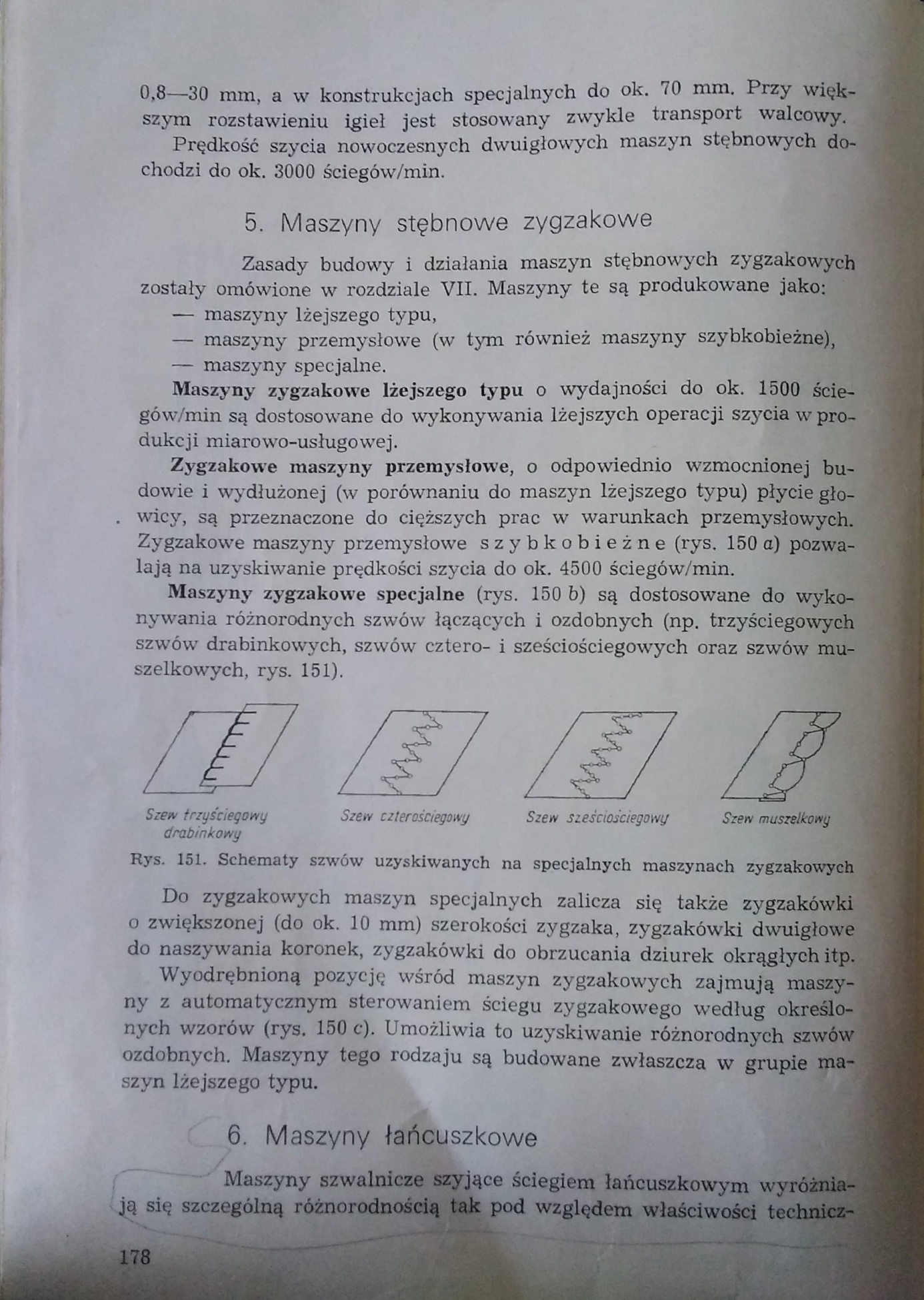 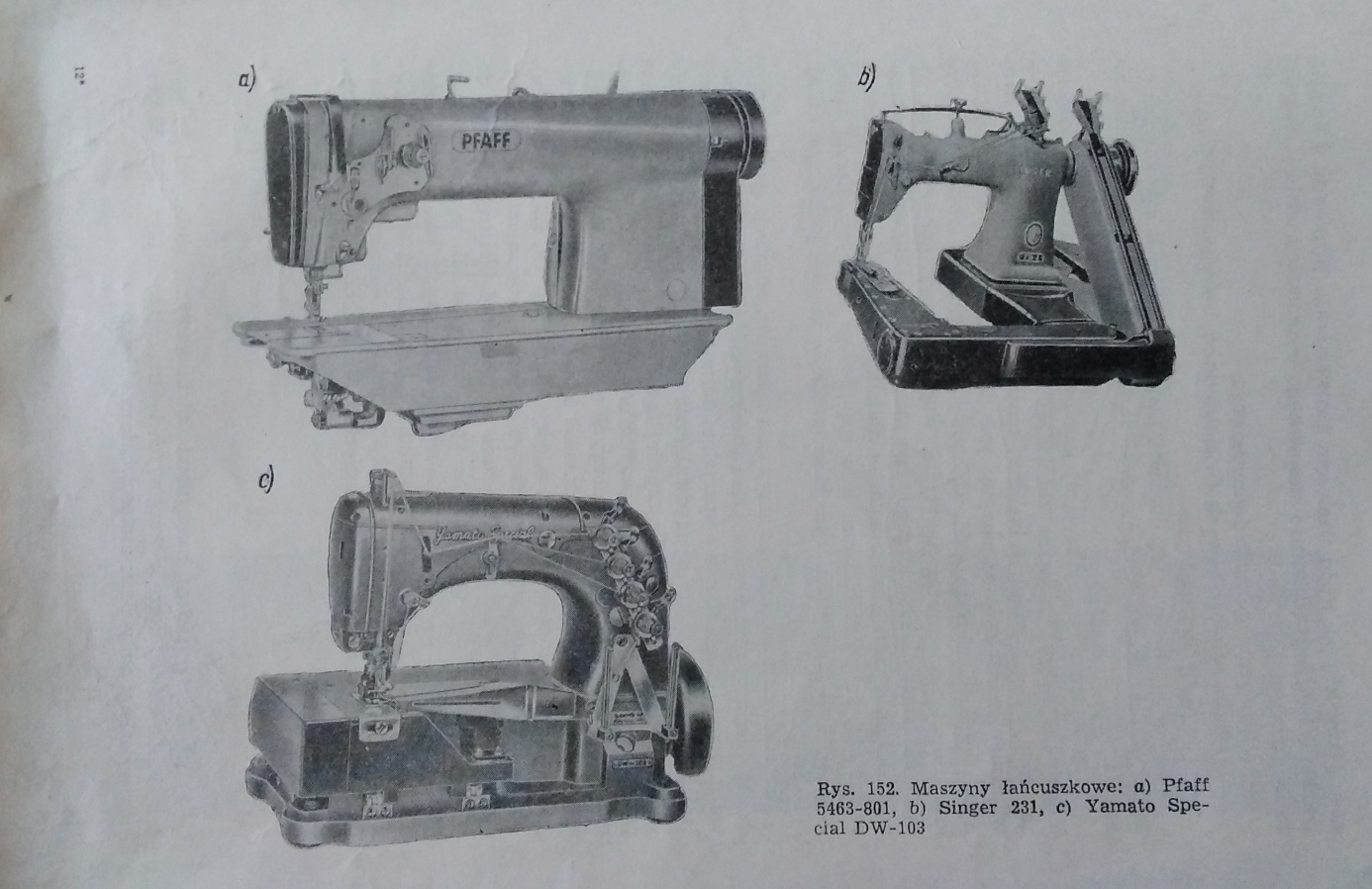 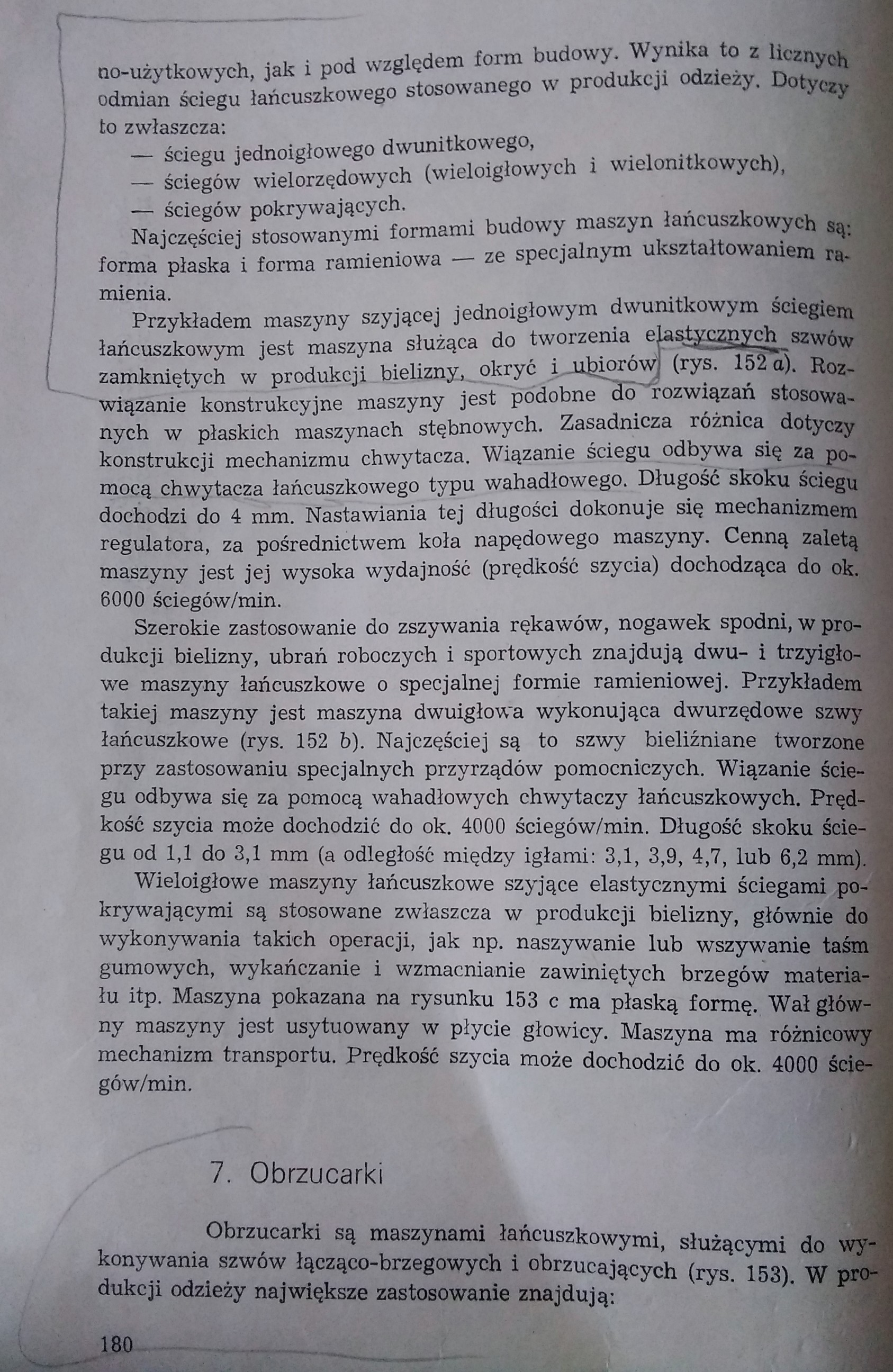 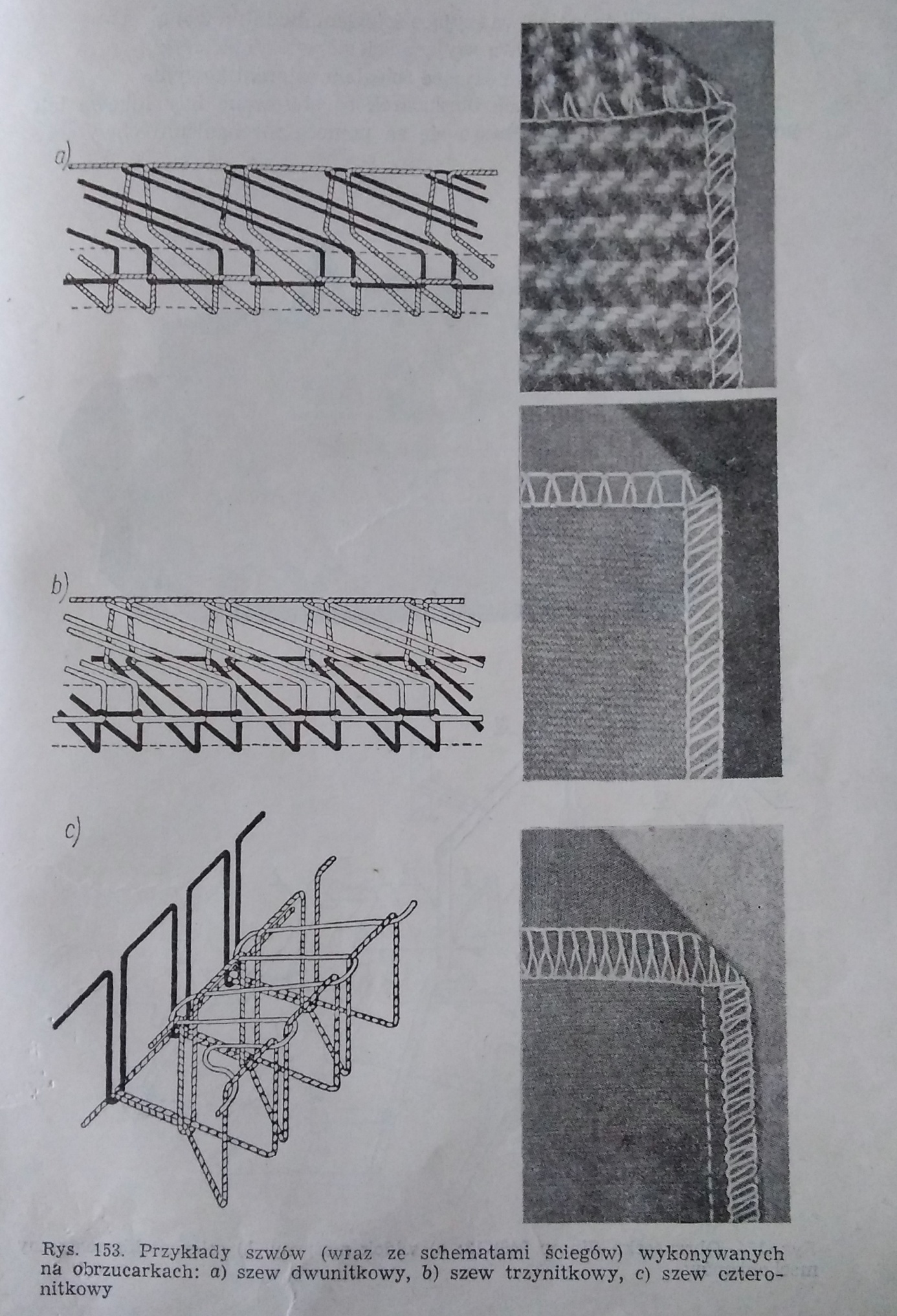 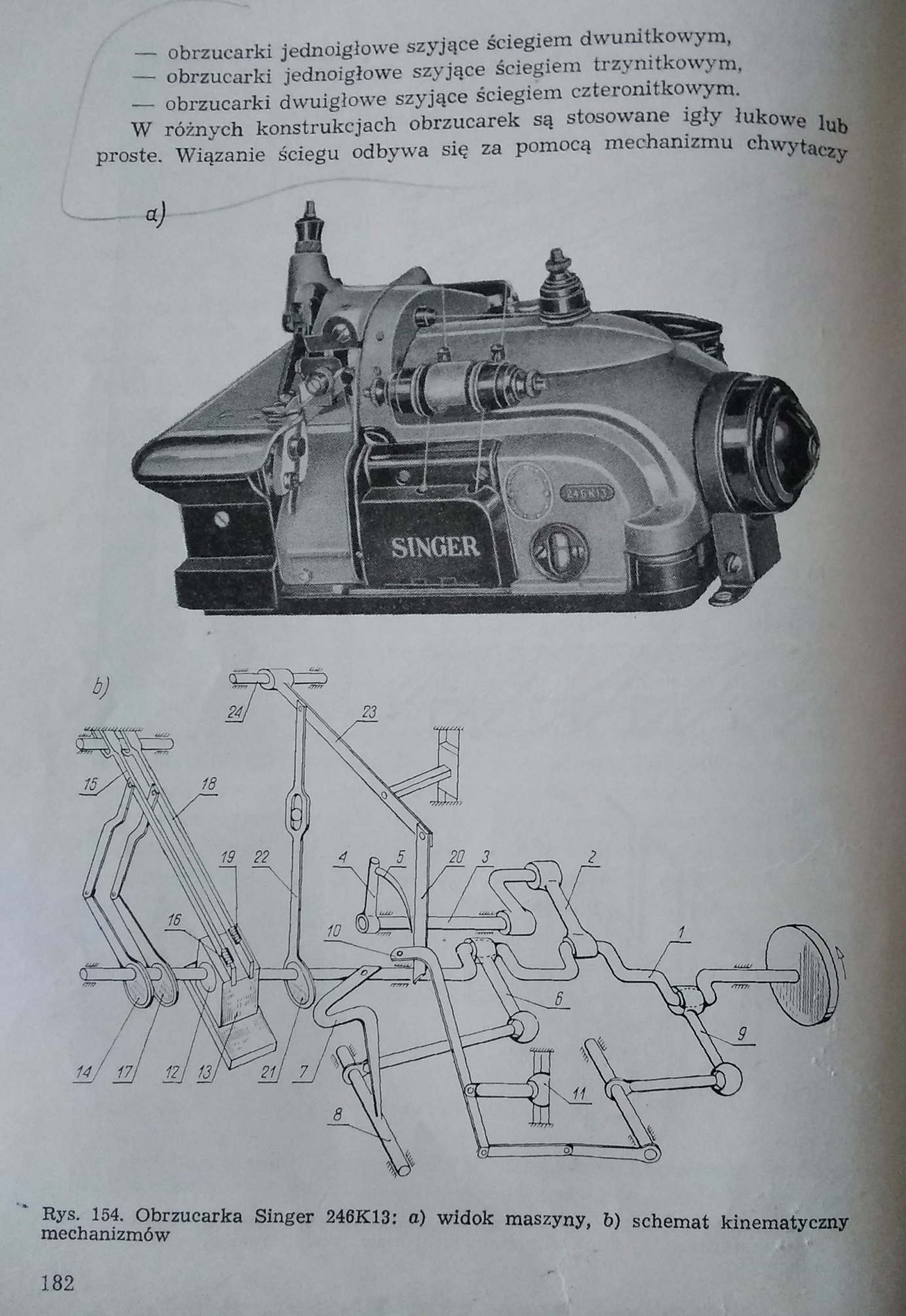 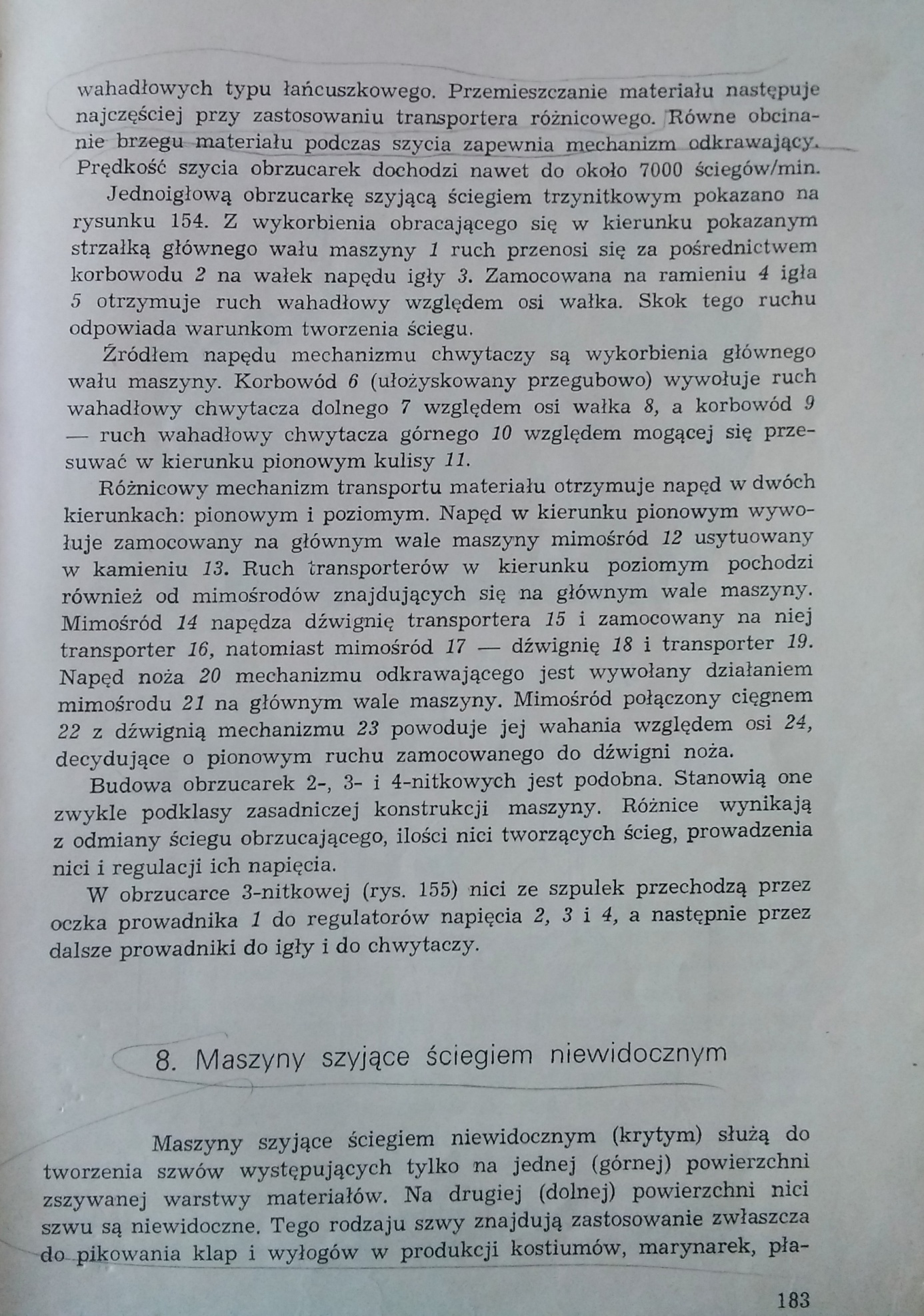 